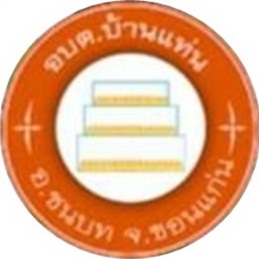 รายงานผลการดำเนินงานประจำปีงบประมาณ พ.ศ. 2566องค์การบริหารส่วนตำบลบ้านแท่นอำเภอชนบท  จังหวัดขอนแก่นรายงานผลการดำเนินงาน  ประจำปีงบประมาณ พ.ศ. 2566องค์การบริหารส่วนตำบลบ้านแท่น อำเภอชนบท  จังหวัดขอนแก่น	ปัญหา / อุปสรรค 		ระยะเวลาการดำเนินการอาจมีการคลาดเคลื่อนจากแผนปฏิบัติงาน	ข้อเสนอแนะ		- ที่โครงการ/กิจกรรมผลการดำเนินงานผลการดำเนินงานผลการดำเนินงานงบประมาณที่ได้รับจัดสรรผลการใช้จ่ายงบประมาณวัน/เดือน/ปีเริ่ม-สิ้นสุดการดำเนินการ ที่โครงการ/กิจกรรมดำเนินการแล้วเสร็จอยู่ระหว่างดำเนินการยังไม่ได้ดำเนินการงบประมาณที่ได้รับจัดสรรผลการใช้จ่ายงบประมาณวัน/เดือน/ปีเริ่ม-สิ้นสุดการดำเนินการ1โครงการสนับสนุนการจัดทำแผนพัฒนาท้องถิ่น√2,600.002,60010 – 20 พฤษภาคม 25662โครงการพัฒนาศักยภาพบุคลากร อบต.บ้านแท่น√117,600.00117,5601 – 30 กันยายน 25663โครงการจัดกิจกรรมวันท้องถิ่นไทย√2,000.0004โครงการอนุรักษ์พันธุกรรมพืชอันเนื่องมา จากพระราชดำริฯ√20,000.0005โครงการส่งเสริมการมีส่วนร่วมของชุมชนในการลดและคัดแยกขยะมูลฝอยจากต้นทางตามหลักการ 3 Rs√30,000.0029,9966 – 10 มีนาคม 25666โครงการสนับสนุนการจัดงานรัฐพิธีและงานประเพณี√15,000.0015,000ตุลาคม 2565 - กันยายน 25667โครงการสงเคราะห์เบี้ยยังชีพสำหรับผู้ป่วยโรคเอดส์√96,000.0096,000ตุลาคม 2565 - กันยายน 25668โครงการแข่งขันกีฬากลุ่มโรงเรียนสังกัด สพฐ.ในเขตตำบลบ้านแท่น√25,000.0025,0001- 31 มีนาคม  25669โครงการเข้าค่ายคุณธรรม จริยธรรมนักเรียนกลุ่มโรง เรียน สังกัด สพฐ.ในเขตตำบลบ้านแท่น√25,000.0025,0001 – 31 สิงหาคม 256610โครงการพัฒนาและส่งเสริมคุณภาพชีวิตผู้สูงอายุตำบลบ้านแท่น√40,000.0020,0001 – 31 สิงหาคม 2566 ที่โครงการ/กิจกรรมโครงการ/กิจกรรมผลการดำเนินงานผลการดำเนินงานผลการดำเนินงานผลการดำเนินงานงบประมาณที่ได้รับจัดสรรงบประมาณที่ได้รับจัดสรรผลการใช้จ่ายงบประมาณผลการใช้จ่ายงบประมาณวัน/เดือน/ปีเริ่ม-สิ้นสุดการดำเนินการ ที่โครงการ/กิจกรรมโครงการ/กิจกรรมดำเนินการแล้วเสร็จดำเนินการแล้วเสร็จอยู่ระหว่างดำเนินการยังไม่ได้ดำเนินการงบประมาณที่ได้รับจัดสรรงบประมาณที่ได้รับจัดสรรผลการใช้จ่ายงบประมาณผลการใช้จ่ายงบประมาณวัน/เดือน/ปีเริ่ม-สิ้นสุดการดำเนินการ11โครงการฝึกอบรมชุดปฏิบัติการจิตอาสาภัยพิบัติประจำองค์กรปกครองส่วนท้องถิ่นโครงการฝึกอบรมชุดปฏิบัติการจิตอาสาภัยพิบัติประจำองค์กรปกครองส่วนท้องถิ่น√30,000.0030,000.000012โครงการสนับสนุนค่าใช้จ่ายการบริหารสถานศึกษาโครงการสนับสนุนค่าใช้จ่ายการบริหารสถานศึกษา√√395,535.00395,535.00382,277382,2771 ธันวาคม 2565 – 30 กันยายน 256613โครงการสนับสนุนอาหารกลางวันนักเรียน โรงเรียนสังกัด สพฐ.ในเขตพื้นที่ตำบลบ้านแท่นโครงการสนับสนุนอาหารกลางวันนักเรียน โรงเรียนสังกัด สพฐ.ในเขตพื้นที่ตำบลบ้านแท่น√√1,198,000.001,198,000.001,186,6501,186,6501 – 31 ธันวาคม 256514โครงการเข้าค่ายพักแรมลูกเสือ-เนตรนารีกลุ่มโรงเรียนสังกัด สพฐ.ในตำบลบ้านแท่นโครงการเข้าค่ายพักแรมลูกเสือ-เนตรนารีกลุ่มโรงเรียนสังกัด สพฐ.ในตำบลบ้านแท่น√√30,000.0030,000.0030,00030,0001 – 31 ธันวาคม 256515โครงการสัตว์ปลอดโรคคนปลอดภัยจากโรคพิษสุนัขบ้า ตามปณิธานศาสตราจารย์ ดร.สมเด็จพระเจ้าน้องนางเธอ เจ้าฟ้าจุฬาภรณ์วลัยลักษณ์อัครราชกุมารี กรมพระศรีสวางควัฒน์วรขัติยราชนารีโครงการสัตว์ปลอดโรคคนปลอดภัยจากโรคพิษสุนัขบ้า ตามปณิธานศาสตราจารย์ ดร.สมเด็จพระเจ้าน้องนางเธอ เจ้าฟ้าจุฬาภรณ์วลัยลักษณ์อัครราชกุมารี กรมพระศรีสวางควัฒน์วรขัติยราชนารี√√30,000.0030,000.0030,00030,0005 – 31 พฤษภาคม 256616โครงการสนับสนุนภารกิจของเหล่ากาชาดจังหวัดขอนแก่นโครงการสนับสนุนภารกิจของเหล่ากาชาดจังหวัดขอนแก่น√20,000.0020,000.000017โครงการรณรงค์และควบคุมโรคไข้เลือดออกโครงการรณรงค์และควบคุมโรคไข้เลือดออก√20,000.0020,000.000018โครงการป้องกันและระงับโรคติดเชื้อไวรัสโคโรน่า 2019 (โควิด-19)โครงการป้องกันและระงับโรคติดเชื้อไวรัสโคโรน่า 2019 (โควิด-19)√30,000.0030,000.000019โครงการช่วยเหลือประชาชนตามอำนาจหน้าที่ด้านการส่งเสริมและพัฒนาคุณภาพชีวิตโครงการช่วยเหลือประชาชนตามอำนาจหน้าที่ด้านการส่งเสริมและพัฒนาคุณภาพชีวิต√√6,000.006,000.005,7005,7001 - 30 มิถุนายน 2566 ที่โครงการ/กิจกรรมโครงการ/กิจกรรมผลการดำเนินงานผลการดำเนินงานผลการดำเนินงานผลการดำเนินงานงบประมาณที่ได้รับจัดสรรงบประมาณที่ได้รับจัดสรรผลการใช้จ่ายงบประมาณผลการใช้จ่ายงบประมาณวัน/เดือน/ปีเริ่ม-สิ้นสุดการดำเนินการ ที่โครงการ/กิจกรรมโครงการ/กิจกรรมดำเนินการแล้วเสร็จดำเนินการแล้วเสร็จอยู่ระหว่างดำเนินการยังไม่ได้ดำเนินการงบประมาณที่ได้รับจัดสรรงบประมาณที่ได้รับจัดสรรผลการใช้จ่ายงบประมาณผลการใช้จ่ายงบประมาณวัน/เดือน/ปีเริ่ม-สิ้นสุดการดำเนินการ20โครงการสนับสนุนการจัดงานไหมมัดหมี่และของดีเมืองชลบถโครงการสนับสนุนการจัดงานไหมมัดหมี่และของดีเมืองชลบถ√√130,000.00130,000.00130,000130,0001 ธันวาคม 2565 – 31 มกราคม 256621โครงการแข่งขันกีฬาต้านภัยยาเสพติดตำบลบ้านแท่นโครงการแข่งขันกีฬาต้านภัยยาเสพติดตำบลบ้านแท่น√√70,000.0070,000.0065,00065,0001 – 30 กันยายน 256622โครงการผู้บริการหน่วยปฏิบัติการฉุกเฉินเบื้องต้น (FR) อบต.บ้านแท่นโครงการผู้บริการหน่วยปฏิบัติการฉุกเฉินเบื้องต้น (FR) อบต.บ้านแท่น√√527,000.00527,000.00481,750481,750 1 ตุลาคม 2565 - 30 กันยายน 256623โครงการเงินสมทบกองทุนหลักประกันสุขภาพในระดับท้องถิ่นหรือพื้นที่โครงการเงินสมทบกองทุนหลักประกันสุขภาพในระดับท้องถิ่นหรือพื้นที่√√160,000.00160,000.00160,000160,0001 – 28 กุมภาพันธ์ 256624โครงการเงินสมทบกองทุนสวัสดิการชุมชนตำบลบ้านแท่นโครงการเงินสมทบกองทุนสวัสดิการชุมชนตำบลบ้านแท่น√40,000.0040,000.000025โครงการอาหารเสริม (นม) โรงเรียนโครงการอาหารเสริม (นม) โรงเรียน√√476,500.00476,500.00475,143.69475,143.691 ตุลาคม 2565 – 30 กันยายน 256626โครงการป้องกันและแก้ไขปัญหายาเสพติดอำเภอชนบทโครงการป้องกันและแก้ไขปัญหายาเสพติดอำเภอชนบท√√30,000.0030,000.0030,00030,0001 – 31 กรกฎาคม 256627โครงการฝึกอบรม/ทบทวนอาสาสมัครป้องกันภัยฝ่ายพลเรือน (อปพร.)โครงการฝึกอบรม/ทบทวนอาสาสมัครป้องกันภัยฝ่ายพลเรือน (อปพร.)√33,000.0033,000.000028โครงการสร้างหลักประกันด้านรายได้ สำหรับสนับสนุนการเสริมสร้างสวัสดิการทางสังคมให้แก่ผู้พิการหรือทุพพลภาพโครงการสร้างหลักประกันด้านรายได้ สำหรับสนับสนุนการเสริมสร้างสวัสดิการทางสังคมให้แก่ผู้พิการหรือทุพพลภาพ√√2,568,000.002,568,000.002,568,0002,568,0001 ตุลาคม 2565 – 30 กันยายน 256629โครงการอนุรักษ์ส่งเสริมวัฒนธรรมประเพณีตำบลบ้านแท่นโครงการอนุรักษ์ส่งเสริมวัฒนธรรมประเพณีตำบลบ้านแท่น√√100,000.00100,000.0098,12098,1201 – 30 เมษายน 2566 ที่โครงการ/กิจกรรมโครงการ/กิจกรรมผลการดำเนินงานผลการดำเนินงานผลการดำเนินงานผลการดำเนินงานงบประมาณที่ได้รับจัดสรรผลการใช้จ่ายงบประมาณผลการใช้จ่ายงบประมาณวัน/เดือน/ปีเริ่ม-สิ้นสุดการดำเนินการวัน/เดือน/ปีเริ่ม-สิ้นสุดการดำเนินการ ที่โครงการ/กิจกรรมโครงการ/กิจกรรมดำเนินการแล้วเสร็จดำเนินการแล้วเสร็จอยู่ระหว่างดำเนินการยังไม่ได้ดำเนินการงบประมาณที่ได้รับจัดสรรผลการใช้จ่ายงบประมาณผลการใช้จ่ายงบประมาณวัน/เดือน/ปีเริ่ม-สิ้นสุดการดำเนินการวัน/เดือน/ปีเริ่ม-สิ้นสุดการดำเนินการ30โครงการฝึกอบรมพัฒนาศักยภาพพนักงานดับเพลิงโครงการฝึกอบรมพัฒนาศักยภาพพนักงานดับเพลิง√70,000.000031โครงการสร้างหลักประกันด้านรายได้แก่ผู้สูงอายุ (สำหรับสนับสนุนเบี้ยยังชีพผู้สูงอายุ) ตามนโนบายของรัฐบาลโครงการสร้างหลักประกันด้านรายได้แก่ผู้สูงอายุ (สำหรับสนับสนุนเบี้ยยังชีพผู้สูงอายุ) ตามนโนบายของรัฐบาล√√6,578,000.006,577,7006,577,7001 ตุลาคม 2565 – 30 กันยายน 25661 ตุลาคม 2565 – 30 กันยายน 256632โครงการเข้าค่ายวิชาการเด็กนักเรียนกลุ่มโรงเรียนสังกัด สพฐ.ในเขตตำบลบ้านแท่นโครงการเข้าค่ายวิชาการเด็กนักเรียนกลุ่มโรงเรียนสังกัด สพฐ.ในเขตตำบลบ้านแท่น√√20,000.0020,00020,000 5 – 31 มกราคม 2566 5 – 31 มกราคม 256633โครงการป้องกันและลดอุบัติเหตุในช่วงเทศกาลปีใหม่โครงการป้องกันและลดอุบัติเหตุในช่วงเทศกาลปีใหม่√√3,500.003,4843,48420 ธันวาคม 2565 – 5 มกราคม 256620 ธันวาคม 2565 – 5 มกราคม 256634โครงการการดำเนินงานตามแนวทางโครงการพระราชดำริด้านสาธารณสุขโครงการการดำเนินงานตามแนวทางโครงการพระราชดำริด้านสาธารณสุข√√160,000.00160,000160,0001 – 31 สิงหาคม 25661 – 31 สิงหาคม 256635โครงการป้องกันและแก้ไขปัญหายาเสพติดจังหวัดขอนแก่นโครงการป้องกันและแก้ไขปัญหายาเสพติดจังหวัดขอนแก่น√20,000.000036โครงการป้องกันและลดอุบัติเหตุในช่วงเทศกาลสงกรานต์โครงการป้องกันและลดอุบัติเหตุในช่วงเทศกาลสงกรานต์√√3,600.003,5603,5601 – 20 เมษายน 25661 – 20 เมษายน 256637โครงการปฐมนิเทศผู้ปกครอง/ประชุมผู้ปกครองโครงการปฐมนิเทศผู้ปกครอง/ประชุมผู้ปกครอง√√10,000.005,2605,2601 – 31 กรกฎาคม 25661 – 31 กรกฎาคม 256638โครงการจัดงานวันเด็กแห่งชาติโครงการจัดงานวันเด็กแห่งชาติ√√100,000.0099,75299,7521 – 20 มกราคม 25661 – 20 มกราคม 256639โครงการจัดหาอุปกรณ์กีฬาประจำหมู่บ้านโครงการจัดหาอุปกรณ์กีฬาประจำหมู่บ้าน√√50,000.0040,00040,0001 – 30 กันยายน 25661 – 30 กันยายน 256640โครงการศูนย์ปฏิบัติการร่วมในการช่วยเหลือประชาชนขององค์กรปกครองส่วนท้องถิ่นอำเภอชนบทโครงการศูนย์ปฏิบัติการร่วมในการช่วยเหลือประชาชนขององค์กรปกครองส่วนท้องถิ่นอำเภอชนบท√√20,000.0020,00020,0001 – 31 ธันวาคม 25651 – 31 ธันวาคม 2565 ที่โครงการ/กิจกรรมโครงการ/กิจกรรมผลการดำเนินงานผลการดำเนินงานผลการดำเนินงานผลการดำเนินงานงบประมาณที่ได้รับจัดสรรผลการใช้จ่ายงบประมาณผลการใช้จ่ายงบประมาณวัน/เดือน/ปีเริ่ม-สิ้นสุดการดำเนินการวัน/เดือน/ปีเริ่ม-สิ้นสุดการดำเนินการ ที่โครงการ/กิจกรรมโครงการ/กิจกรรมดำเนินการแล้วเสร็จดำเนินการแล้วเสร็จอยู่ระหว่างดำเนินการยังไม่ได้ดำเนินการงบประมาณที่ได้รับจัดสรรผลการใช้จ่ายงบประมาณผลการใช้จ่ายงบประมาณวัน/เดือน/ปีเริ่ม-สิ้นสุดการดำเนินการวัน/เดือน/ปีเริ่ม-สิ้นสุดการดำเนินการ41โครงการปรับปรุงถนนดิน โดยการลงหินคลุก บ้านหัวนากลาง หมู่ที่ 3 จุดเริ่มต้นสามแยกถนนโสกวัวโตน - ทางเชื่อมออกไปตำบลปอแดงโครงการปรับปรุงถนนดิน โดยการลงหินคลุก บ้านหัวนากลาง หมู่ที่ 3 จุดเริ่มต้นสามแยกถนนโสกวัวโตน - ทางเชื่อมออกไปตำบลปอแดง√374,900.00351,000351,00030 กันยายน 2566 – 30 เมษายน 256730 กันยายน 2566 – 30 เมษายน 256742โครงการก่อสร้างรางระบายน้ำ คสล. บ้านโนนแดงน้อย หมู่ที่ 5 จุดเริ่มต้นสี่แยกบ้านนางเลียม วรดี - บ้านนายสำราญ บุเงินโครงการก่อสร้างรางระบายน้ำ คสล. บ้านโนนแดงน้อย หมู่ที่ 5 จุดเริ่มต้นสี่แยกบ้านนางเลียม วรดี - บ้านนายสำราญ บุเงิน√497,400.00497,400497,40030 กันยายน 2566 – 30 เมษายน 256730 กันยายน 2566 – 30 เมษายน 25674343โครงการปรับปรุงถนนดิน โดยการลงหินคลุก บ้านสระแก้ว หมู่ที่ 4 จุดเริ่มต้นถนนคอนกรีตทางเข้าแปลงเกษตร - เชื่อมทางเข้าหมู่บ้าน√√98,000.0098,00098,0001 – 30 กันยายน 25661 – 30 กันยายน 25664444โครงการขยายผิวจราจรถนน คสล. บ้านโคกกลาง หมู่ที่ 6 จากบ้านนายวรวุฒิ บุตรศรี - บ้านนายหนูหรีด สินโพธิ์√√92,000.0091,00091,0001 – 30 กันยายน 25661 – 30 กันยายน 25664545โครงการปรับปรุงถนนโดยการลงหินคลุก บ้านโคกกลาง หมู่ที่ 6 จุดที่ 2 เริ่มต้นจากสามแยกถนนคอนกรีตบ่อขยะ - ทางเชื่อมออกไปนานายสุพรรณ√√130,100.00130,000130,0001 – 30 กันยายน 25661 – 30 กันยายน 25664646โครงการปรับปรุงถนนดิน โดยการลงหินคลุก บ้านหันแฮด หมู่ที่ 2 จุดเริ่มต้นจากถนนคอนกรีตทางเข้าหมู่บ้าน - ทางเชื่อมออกไปนานายปาน ชินน้อย√√270,000.00270,000270,0001 – 30 กันยายน 25661 – 30 กันยายน 25664747โครงการปรับเกรดผิวจราจรถนนดิน-ถนนหินคลุก ถนนในเขตรับผิดชอบของ อบต.บ้านแท่น หมู่ที่ 1-8โครงการปรับเกรดผิวจราจรถนนดิน-ถนนหินคลุก ถนนในเขตรับผิดชอบของ อบต.บ้านแท่น หมู่ที่ 1-8√200,000.00200,000200,0001 – 30 มิถุนายน 25661 – 30 มิถุนายน 2566 ที่โครงการ/กิจกรรมโครงการ/กิจกรรมผลการดำเนินงานผลการดำเนินงานผลการดำเนินงานผลการดำเนินงานงบประมาณที่ได้รับจัดสรรผลการใช้จ่ายงบประมาณวัน/เดือน/ปีเริ่ม-สิ้นสุดการดำเนินการ ที่โครงการ/กิจกรรมโครงการ/กิจกรรมดำเนินการแล้วเสร็จดำเนินการแล้วเสร็จอยู่ระหว่างดำเนินการยังไม่ได้ดำเนินการงบประมาณที่ได้รับจัดสรรผลการใช้จ่ายงบประมาณวัน/เดือน/ปีเริ่ม-สิ้นสุดการดำเนินการ4848โครงการปรับปรุงถนนโดยการลงหินคลุก บ้านโนนสมนึก หมู่ที่ 7 เริ่มต้นถนนคอนกรีตเดิม-เชื่อมถนนออกไปบ้านห้วยเสียวโครงการปรับปรุงถนนโดยการลงหินคลุก บ้านโนนสมนึก หมู่ที่ 7 เริ่มต้นถนนคอนกรีตเดิม-เชื่อมถนนออกไปบ้านห้วยเสียว√309,000.00305,0001 – 28 กุมภาพันธ์ 25664949โครงการขยายผิวจราจร ถนน คสล. บ้านแท่น หมู่ที่ 1 ถนนสายหน้าบ้านนางมณทา ไกรดำ - โรงเรียนบ้านแท่นโครงการขยายผิวจราจร ถนน คสล. บ้านแท่น หมู่ที่ 1 ถนนสายหน้าบ้านนางมณทา ไกรดำ - โรงเรียนบ้านแท่น√275,000.00269,0001 – 31 พฤษภาคม 25665050โครงการก่อสร้างอาคารป้องกันและบรรเทาสาธารณภัย (ศูนย์กู้ชีพ อบต.บ้านแท่น)โครงการก่อสร้างอาคารป้องกันและบรรเทาสาธารณภัย (ศูนย์กู้ชีพ อบต.บ้านแท่น)√500,000.00500,00030 กันยายน 25655151โครงการปรับปรุงถนนโดยการลงหินคลุก บ้านโคกกลาง หมู่ที่ 6 จุดที่ 1 เริ่มต้นจากทางโค้งเข้าหมู่บ้านทางหลวงชนบท ขก.5040 - เชื่อมถนนคอนกรีตเข้าหมู่บ้านโครงการปรับปรุงถนนโดยการลงหินคลุก บ้านโคกกลาง หมู่ที่ 6 จุดที่ 1 เริ่มต้นจากทางโค้งเข้าหมู่บ้านทางหลวงชนบท ขก.5040 - เชื่อมถนนคอนกรีตเข้าหมู่บ้าน√28,400.0028,0001 – 30 กันยายน 2566